21.02.2023										         №   149О внесении изменений в приложение к постановлению Администрации Колпашевского района от 28.12.2021 № 1533 «Об утверждении муниципальной программы «Обеспечение медицинских организаций системы здравоохранения Колпашевского района квалифицированными медицинскими кадрами»В соответствии с пунктом 5.12 Порядка принятия решений о разработке муниципальных программ муниципального образования «Колпашевский район», утверждённого постановлением Администрации Колпашевского района от 16.02.2015 № 155 «Об утверждении Порядка принятия решений о разработке муниципальных программ муниципального образования «Колпашевский район», их формирования, реализации, мониторинга и контроля», и решением Думы Колпашевского района от 25.11.2022 № 128 «О бюджете муниципального образования «Колпашевский район» на 2023 год и плановый период 2024 и 2025 годов»ПОСТАНОВЛЯЮ:1. Внести в приложение к постановлению Администрации Колпашевского района от 28.12.2021 № 1533 «Об утверждении муниципальной программы «Обеспечение медицинских организаций системы здравоохранения Колпашевского района квалифицированными медицинскими кадрами» (в редакции постановления Администрации Колпашевского района от 07.02.2023 № 97) следующие изменения:1) раздел I изложить в следующей редакции:«Муниципальная программа «Обеспечение медицинских организаций системы здравоохранения Колпашевского района квалифицированными медицинскими кадрами»I. Паспорт муниципальной программы«Обеспечение медицинских организаций системы здравоохранения Колпашевского района квалифицированными медицинскими кадрами»*-Объём финансирования в течение срока реализации муниципальной программы.»;2) приложение № 2 изложить в следующей редакции:«Приложение № 2к муниципальной программе«Обеспечение медицинских организаций системы здравоохранения Колпашевского района квалифицированными медицинскими кадрами»Перечень мероприятий и ресурсное обеспечение муниципальной программы«Обеспечение медицинских организаций системы здравоохранения Колпашевского района квалифицированными медицинскими кадрами»».2. Опубликовать настоящее постановление в Ведомостях органов местного самоуправления Колпашевского района и разместить на официальном сайте органов местного самоуправления муниципального образования «Колпашевский район».3. Настоящее постановление вступает в силу с даты его официального опубликования.И.о. Главы района					                              И.В.ИвченкоГ.А.Пшеничникова5 27 40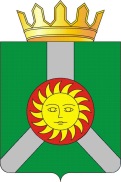 АДМИНИСТРАЦИЯ КОЛПАШЕВСКОГО РАЙОНА ТОМСКОЙ ОБЛАСТИПОСТАНОВЛЕНИЕАДМИНИСТРАЦИЯ КОЛПАШЕВСКОГО РАЙОНА ТОМСКОЙ ОБЛАСТИПОСТАНОВЛЕНИЕАДМИНИСТРАЦИЯ КОЛПАШЕВСКОГО РАЙОНА ТОМСКОЙ ОБЛАСТИПОСТАНОВЛЕНИЕМуниципальный правовой акт, являющийся основанием для разработки муниципальной программыПостановление Администрации Колпашевского района от 19.07.2021 № 887 «Об утверждении Перечня муниципальных программ муниципального образования «Колпашевский район»Постановление Администрации Колпашевского района от 19.07.2021 № 887 «Об утверждении Перечня муниципальных программ муниципального образования «Колпашевский район»Постановление Администрации Колпашевского района от 19.07.2021 № 887 «Об утверждении Перечня муниципальных программ муниципального образования «Колпашевский район»Постановление Администрации Колпашевского района от 19.07.2021 № 887 «Об утверждении Перечня муниципальных программ муниципального образования «Колпашевский район»Постановление Администрации Колпашевского района от 19.07.2021 № 887 «Об утверждении Перечня муниципальных программ муниципального образования «Колпашевский район»Постановление Администрации Колпашевского района от 19.07.2021 № 887 «Об утверждении Перечня муниципальных программ муниципального образования «Колпашевский район»Постановление Администрации Колпашевского района от 19.07.2021 № 887 «Об утверждении Перечня муниципальных программ муниципального образования «Колпашевский район»Постановление Администрации Колпашевского района от 19.07.2021 № 887 «Об утверждении Перечня муниципальных программ муниципального образования «Колпашевский район»Постановление Администрации Колпашевского района от 19.07.2021 № 887 «Об утверждении Перечня муниципальных программ муниципального образования «Колпашевский район»Постановление Администрации Колпашевского района от 19.07.2021 № 887 «Об утверждении Перечня муниципальных программ муниципального образования «Колпашевский район»Постановление Администрации Колпашевского района от 19.07.2021 № 887 «Об утверждении Перечня муниципальных программ муниципального образования «Колпашевский район»Постановление Администрации Колпашевского района от 19.07.2021 № 887 «Об утверждении Перечня муниципальных программ муниципального образования «Колпашевский район»Постановление Администрации Колпашевского района от 19.07.2021 № 887 «Об утверждении Перечня муниципальных программ муниципального образования «Колпашевский район»Постановление Администрации Колпашевского района от 19.07.2021 № 887 «Об утверждении Перечня муниципальных программ муниципального образования «Колпашевский район»Постановление Администрации Колпашевского района от 19.07.2021 № 887 «Об утверждении Перечня муниципальных программ муниципального образования «Колпашевский район»Постановление Администрации Колпашевского района от 19.07.2021 № 887 «Об утверждении Перечня муниципальных программ муниципального образования «Колпашевский район»Постановление Администрации Колпашевского района от 19.07.2021 № 887 «Об утверждении Перечня муниципальных программ муниципального образования «Колпашевский район»Ответственный исполнитель муниципальной программыУправление по культуре, спорту и молодёжной политике Администрации Колпашевского районаУправление по культуре, спорту и молодёжной политике Администрации Колпашевского районаУправление по культуре, спорту и молодёжной политике Администрации Колпашевского районаУправление по культуре, спорту и молодёжной политике Администрации Колпашевского районаУправление по культуре, спорту и молодёжной политике Администрации Колпашевского районаУправление по культуре, спорту и молодёжной политике Администрации Колпашевского районаУправление по культуре, спорту и молодёжной политике Администрации Колпашевского районаУправление по культуре, спорту и молодёжной политике Администрации Колпашевского районаУправление по культуре, спорту и молодёжной политике Администрации Колпашевского районаУправление по культуре, спорту и молодёжной политике Администрации Колпашевского районаУправление по культуре, спорту и молодёжной политике Администрации Колпашевского районаУправление по культуре, спорту и молодёжной политике Администрации Колпашевского районаУправление по культуре, спорту и молодёжной политике Администрации Колпашевского районаУправление по культуре, спорту и молодёжной политике Администрации Колпашевского районаУправление по культуре, спорту и молодёжной политике Администрации Колпашевского районаУправление по культуре, спорту и молодёжной политике Администрации Колпашевского районаУправление по культуре, спорту и молодёжной политике Администрации Колпашевского районаСоисполнители муниципальной программыотсутствуютотсутствуютотсутствуютотсутствуютотсутствуютотсутствуютотсутствуютотсутствуютотсутствуютотсутствуютотсутствуютотсутствуютотсутствуютотсутствуютотсутствуютотсутствуютотсутствуютУчастники муниципальной программыУправление по культуре, спорту и молодёжной политике Администрации Колпашевского районаУправление по культуре, спорту и молодёжной политике Администрации Колпашевского районаУправление по культуре, спорту и молодёжной политике Администрации Колпашевского районаУправление по культуре, спорту и молодёжной политике Администрации Колпашевского районаУправление по культуре, спорту и молодёжной политике Администрации Колпашевского районаУправление по культуре, спорту и молодёжной политике Администрации Колпашевского районаУправление по культуре, спорту и молодёжной политике Администрации Колпашевского районаУправление по культуре, спорту и молодёжной политике Администрации Колпашевского районаУправление по культуре, спорту и молодёжной политике Администрации Колпашевского районаУправление по культуре, спорту и молодёжной политике Администрации Колпашевского районаУправление по культуре, спорту и молодёжной политике Администрации Колпашевского районаУправление по культуре, спорту и молодёжной политике Администрации Колпашевского районаУправление по культуре, спорту и молодёжной политике Администрации Колпашевского районаУправление по культуре, спорту и молодёжной политике Администрации Колпашевского районаУправление по культуре, спорту и молодёжной политике Администрации Колпашевского районаУправление по культуре, спорту и молодёжной политике Администрации Колпашевского районаУправление по культуре, спорту и молодёжной политике Администрации Колпашевского районаУчастники мероприятийОбластное государственное автономное учреждение здравоохранения «Колпашевская районная больница» (далее - ОГАУЗ «Колпашевская РБ») (по согласованию), филиал областного государственного автономного учреждения здравоохранения «Томский фтизиопульмонологический медицинский центр» в городе Колпашево (далее - филиал ОГАУЗ «ТФМЦ» в городе Колпашево) (по согласованию), филиал федерального бюджетного учреждения здравоохранения «Центр гигиены и эпидемиологии в Томской области» в Колпашевском районе (далее - филиал ФБУЗ «Центр гигиены и эпидемиологии в ТО») (по согласованию)Областное государственное автономное учреждение здравоохранения «Колпашевская районная больница» (далее - ОГАУЗ «Колпашевская РБ») (по согласованию), филиал областного государственного автономного учреждения здравоохранения «Томский фтизиопульмонологический медицинский центр» в городе Колпашево (далее - филиал ОГАУЗ «ТФМЦ» в городе Колпашево) (по согласованию), филиал федерального бюджетного учреждения здравоохранения «Центр гигиены и эпидемиологии в Томской области» в Колпашевском районе (далее - филиал ФБУЗ «Центр гигиены и эпидемиологии в ТО») (по согласованию)Областное государственное автономное учреждение здравоохранения «Колпашевская районная больница» (далее - ОГАУЗ «Колпашевская РБ») (по согласованию), филиал областного государственного автономного учреждения здравоохранения «Томский фтизиопульмонологический медицинский центр» в городе Колпашево (далее - филиал ОГАУЗ «ТФМЦ» в городе Колпашево) (по согласованию), филиал федерального бюджетного учреждения здравоохранения «Центр гигиены и эпидемиологии в Томской области» в Колпашевском районе (далее - филиал ФБУЗ «Центр гигиены и эпидемиологии в ТО») (по согласованию)Областное государственное автономное учреждение здравоохранения «Колпашевская районная больница» (далее - ОГАУЗ «Колпашевская РБ») (по согласованию), филиал областного государственного автономного учреждения здравоохранения «Томский фтизиопульмонологический медицинский центр» в городе Колпашево (далее - филиал ОГАУЗ «ТФМЦ» в городе Колпашево) (по согласованию), филиал федерального бюджетного учреждения здравоохранения «Центр гигиены и эпидемиологии в Томской области» в Колпашевском районе (далее - филиал ФБУЗ «Центр гигиены и эпидемиологии в ТО») (по согласованию)Областное государственное автономное учреждение здравоохранения «Колпашевская районная больница» (далее - ОГАУЗ «Колпашевская РБ») (по согласованию), филиал областного государственного автономного учреждения здравоохранения «Томский фтизиопульмонологический медицинский центр» в городе Колпашево (далее - филиал ОГАУЗ «ТФМЦ» в городе Колпашево) (по согласованию), филиал федерального бюджетного учреждения здравоохранения «Центр гигиены и эпидемиологии в Томской области» в Колпашевском районе (далее - филиал ФБУЗ «Центр гигиены и эпидемиологии в ТО») (по согласованию)Областное государственное автономное учреждение здравоохранения «Колпашевская районная больница» (далее - ОГАУЗ «Колпашевская РБ») (по согласованию), филиал областного государственного автономного учреждения здравоохранения «Томский фтизиопульмонологический медицинский центр» в городе Колпашево (далее - филиал ОГАУЗ «ТФМЦ» в городе Колпашево) (по согласованию), филиал федерального бюджетного учреждения здравоохранения «Центр гигиены и эпидемиологии в Томской области» в Колпашевском районе (далее - филиал ФБУЗ «Центр гигиены и эпидемиологии в ТО») (по согласованию)Областное государственное автономное учреждение здравоохранения «Колпашевская районная больница» (далее - ОГАУЗ «Колпашевская РБ») (по согласованию), филиал областного государственного автономного учреждения здравоохранения «Томский фтизиопульмонологический медицинский центр» в городе Колпашево (далее - филиал ОГАУЗ «ТФМЦ» в городе Колпашево) (по согласованию), филиал федерального бюджетного учреждения здравоохранения «Центр гигиены и эпидемиологии в Томской области» в Колпашевском районе (далее - филиал ФБУЗ «Центр гигиены и эпидемиологии в ТО») (по согласованию)Областное государственное автономное учреждение здравоохранения «Колпашевская районная больница» (далее - ОГАУЗ «Колпашевская РБ») (по согласованию), филиал областного государственного автономного учреждения здравоохранения «Томский фтизиопульмонологический медицинский центр» в городе Колпашево (далее - филиал ОГАУЗ «ТФМЦ» в городе Колпашево) (по согласованию), филиал федерального бюджетного учреждения здравоохранения «Центр гигиены и эпидемиологии в Томской области» в Колпашевском районе (далее - филиал ФБУЗ «Центр гигиены и эпидемиологии в ТО») (по согласованию)Областное государственное автономное учреждение здравоохранения «Колпашевская районная больница» (далее - ОГАУЗ «Колпашевская РБ») (по согласованию), филиал областного государственного автономного учреждения здравоохранения «Томский фтизиопульмонологический медицинский центр» в городе Колпашево (далее - филиал ОГАУЗ «ТФМЦ» в городе Колпашево) (по согласованию), филиал федерального бюджетного учреждения здравоохранения «Центр гигиены и эпидемиологии в Томской области» в Колпашевском районе (далее - филиал ФБУЗ «Центр гигиены и эпидемиологии в ТО») (по согласованию)Областное государственное автономное учреждение здравоохранения «Колпашевская районная больница» (далее - ОГАУЗ «Колпашевская РБ») (по согласованию), филиал областного государственного автономного учреждения здравоохранения «Томский фтизиопульмонологический медицинский центр» в городе Колпашево (далее - филиал ОГАУЗ «ТФМЦ» в городе Колпашево) (по согласованию), филиал федерального бюджетного учреждения здравоохранения «Центр гигиены и эпидемиологии в Томской области» в Колпашевском районе (далее - филиал ФБУЗ «Центр гигиены и эпидемиологии в ТО») (по согласованию)Областное государственное автономное учреждение здравоохранения «Колпашевская районная больница» (далее - ОГАУЗ «Колпашевская РБ») (по согласованию), филиал областного государственного автономного учреждения здравоохранения «Томский фтизиопульмонологический медицинский центр» в городе Колпашево (далее - филиал ОГАУЗ «ТФМЦ» в городе Колпашево) (по согласованию), филиал федерального бюджетного учреждения здравоохранения «Центр гигиены и эпидемиологии в Томской области» в Колпашевском районе (далее - филиал ФБУЗ «Центр гигиены и эпидемиологии в ТО») (по согласованию)Областное государственное автономное учреждение здравоохранения «Колпашевская районная больница» (далее - ОГАУЗ «Колпашевская РБ») (по согласованию), филиал областного государственного автономного учреждения здравоохранения «Томский фтизиопульмонологический медицинский центр» в городе Колпашево (далее - филиал ОГАУЗ «ТФМЦ» в городе Колпашево) (по согласованию), филиал федерального бюджетного учреждения здравоохранения «Центр гигиены и эпидемиологии в Томской области» в Колпашевском районе (далее - филиал ФБУЗ «Центр гигиены и эпидемиологии в ТО») (по согласованию)Областное государственное автономное учреждение здравоохранения «Колпашевская районная больница» (далее - ОГАУЗ «Колпашевская РБ») (по согласованию), филиал областного государственного автономного учреждения здравоохранения «Томский фтизиопульмонологический медицинский центр» в городе Колпашево (далее - филиал ОГАУЗ «ТФМЦ» в городе Колпашево) (по согласованию), филиал федерального бюджетного учреждения здравоохранения «Центр гигиены и эпидемиологии в Томской области» в Колпашевском районе (далее - филиал ФБУЗ «Центр гигиены и эпидемиологии в ТО») (по согласованию)Областное государственное автономное учреждение здравоохранения «Колпашевская районная больница» (далее - ОГАУЗ «Колпашевская РБ») (по согласованию), филиал областного государственного автономного учреждения здравоохранения «Томский фтизиопульмонологический медицинский центр» в городе Колпашево (далее - филиал ОГАУЗ «ТФМЦ» в городе Колпашево) (по согласованию), филиал федерального бюджетного учреждения здравоохранения «Центр гигиены и эпидемиологии в Томской области» в Колпашевском районе (далее - филиал ФБУЗ «Центр гигиены и эпидемиологии в ТО») (по согласованию)Областное государственное автономное учреждение здравоохранения «Колпашевская районная больница» (далее - ОГАУЗ «Колпашевская РБ») (по согласованию), филиал областного государственного автономного учреждения здравоохранения «Томский фтизиопульмонологический медицинский центр» в городе Колпашево (далее - филиал ОГАУЗ «ТФМЦ» в городе Колпашево) (по согласованию), филиал федерального бюджетного учреждения здравоохранения «Центр гигиены и эпидемиологии в Томской области» в Колпашевском районе (далее - филиал ФБУЗ «Центр гигиены и эпидемиологии в ТО») (по согласованию)Областное государственное автономное учреждение здравоохранения «Колпашевская районная больница» (далее - ОГАУЗ «Колпашевская РБ») (по согласованию), филиал областного государственного автономного учреждения здравоохранения «Томский фтизиопульмонологический медицинский центр» в городе Колпашево (далее - филиал ОГАУЗ «ТФМЦ» в городе Колпашево) (по согласованию), филиал федерального бюджетного учреждения здравоохранения «Центр гигиены и эпидемиологии в Томской области» в Колпашевском районе (далее - филиал ФБУЗ «Центр гигиены и эпидемиологии в ТО») (по согласованию)Областное государственное автономное учреждение здравоохранения «Колпашевская районная больница» (далее - ОГАУЗ «Колпашевская РБ») (по согласованию), филиал областного государственного автономного учреждения здравоохранения «Томский фтизиопульмонологический медицинский центр» в городе Колпашево (далее - филиал ОГАУЗ «ТФМЦ» в городе Колпашево) (по согласованию), филиал федерального бюджетного учреждения здравоохранения «Центр гигиены и эпидемиологии в Томской области» в Колпашевском районе (далее - филиал ФБУЗ «Центр гигиены и эпидемиологии в ТО») (по согласованию)Стратегическая цель (задача, приоритет) социально-экономического развития Колпашевского района, на реализацию которых направлена муниципальная программаЦель: Повышение уровня привлекательности территории для проживания и улучшение качества жизни населения на территории Колпашевского района;Задача: Создание благоприятных условий в целях привлечения медицинских работников для работы в медицинских организацияхЦель: Повышение уровня привлекательности территории для проживания и улучшение качества жизни населения на территории Колпашевского района;Задача: Создание благоприятных условий в целях привлечения медицинских работников для работы в медицинских организацияхЦель: Повышение уровня привлекательности территории для проживания и улучшение качества жизни населения на территории Колпашевского района;Задача: Создание благоприятных условий в целях привлечения медицинских работников для работы в медицинских организацияхЦель: Повышение уровня привлекательности территории для проживания и улучшение качества жизни населения на территории Колпашевского района;Задача: Создание благоприятных условий в целях привлечения медицинских работников для работы в медицинских организацияхЦель: Повышение уровня привлекательности территории для проживания и улучшение качества жизни населения на территории Колпашевского района;Задача: Создание благоприятных условий в целях привлечения медицинских работников для работы в медицинских организацияхЦель: Повышение уровня привлекательности территории для проживания и улучшение качества жизни населения на территории Колпашевского района;Задача: Создание благоприятных условий в целях привлечения медицинских работников для работы в медицинских организацияхЦель: Повышение уровня привлекательности территории для проживания и улучшение качества жизни населения на территории Колпашевского района;Задача: Создание благоприятных условий в целях привлечения медицинских работников для работы в медицинских организацияхЦель: Повышение уровня привлекательности территории для проживания и улучшение качества жизни населения на территории Колпашевского района;Задача: Создание благоприятных условий в целях привлечения медицинских работников для работы в медицинских организацияхЦель: Повышение уровня привлекательности территории для проживания и улучшение качества жизни населения на территории Колпашевского района;Задача: Создание благоприятных условий в целях привлечения медицинских работников для работы в медицинских организацияхЦель: Повышение уровня привлекательности территории для проживания и улучшение качества жизни населения на территории Колпашевского района;Задача: Создание благоприятных условий в целях привлечения медицинских работников для работы в медицинских организацияхЦель: Повышение уровня привлекательности территории для проживания и улучшение качества жизни населения на территории Колпашевского района;Задача: Создание благоприятных условий в целях привлечения медицинских работников для работы в медицинских организацияхЦель: Повышение уровня привлекательности территории для проживания и улучшение качества жизни населения на территории Колпашевского района;Задача: Создание благоприятных условий в целях привлечения медицинских работников для работы в медицинских организацияхЦель: Повышение уровня привлекательности территории для проживания и улучшение качества жизни населения на территории Колпашевского района;Задача: Создание благоприятных условий в целях привлечения медицинских работников для работы в медицинских организацияхЦель: Повышение уровня привлекательности территории для проживания и улучшение качества жизни населения на территории Колпашевского района;Задача: Создание благоприятных условий в целях привлечения медицинских работников для работы в медицинских организацияхЦель: Повышение уровня привлекательности территории для проживания и улучшение качества жизни населения на территории Колпашевского района;Задача: Создание благоприятных условий в целях привлечения медицинских работников для работы в медицинских организацияхЦель: Повышение уровня привлекательности территории для проживания и улучшение качества жизни населения на территории Колпашевского района;Задача: Создание благоприятных условий в целях привлечения медицинских работников для работы в медицинских организацияхЦель: Повышение уровня привлекательности территории для проживания и улучшение качества жизни населения на территории Колпашевского района;Задача: Создание благоприятных условий в целях привлечения медицинских работников для работы в медицинских организацияхЦель муниципальной программыСоздание благоприятных условий в целях привлечения медицинских работников для работы в медицинских организацияхСоздание благоприятных условий в целях привлечения медицинских работников для работы в медицинских организацияхСоздание благоприятных условий в целях привлечения медицинских работников для работы в медицинских организацияхСоздание благоприятных условий в целях привлечения медицинских работников для работы в медицинских организацияхСоздание благоприятных условий в целях привлечения медицинских работников для работы в медицинских организацияхСоздание благоприятных условий в целях привлечения медицинских работников для работы в медицинских организацияхСоздание благоприятных условий в целях привлечения медицинских работников для работы в медицинских организацияхСоздание благоприятных условий в целях привлечения медицинских работников для работы в медицинских организацияхСоздание благоприятных условий в целях привлечения медицинских работников для работы в медицинских организацияхСоздание благоприятных условий в целях привлечения медицинских работников для работы в медицинских организацияхСоздание благоприятных условий в целях привлечения медицинских работников для работы в медицинских организацияхСоздание благоприятных условий в целях привлечения медицинских работников для работы в медицинских организацияхСоздание благоприятных условий в целях привлечения медицинских работников для работы в медицинских организацияхСоздание благоприятных условий в целях привлечения медицинских работников для работы в медицинских организацияхСоздание благоприятных условий в целях привлечения медицинских работников для работы в медицинских организацияхСоздание благоприятных условий в целях привлечения медицинских работников для работы в медицинских организацияхСоздание благоприятных условий в целях привлечения медицинских работников для работы в медицинских организацияхПоказатели цели муниципальной программы и их значения (с детализацией по годам реализации)Показатели целиПоказатели целиГод, предшеству-ющий году разработки муниципаль-ной программы2020Год, предшеству-ющий году разработки муниципаль-ной программы2020Год разработки программы 2021Год разработки программы 20211-й год реализа-ции 20221-й год реализа-ции 20222-й год реализа-ции 20233-й год реализа-ции 20244-й год реализа-ции 20254-й год реализа-ции 20255-й год реализа-ции 20265-й год реализа-ции 20266-й год реализа-ции 2027Прогноз-ный 2028Прогноз-ный 2029Показатели цели муниципальной программы и их значения (с детализацией по годам реализации)Показатели целиПоказатели целиотчётотчётфактфактпланпланпланпланпланпланпланпланпланПрогноз-ный 2028Прогноз-ный 2029Показатели цели муниципальной программы и их значения (с детализацией по годам реализации)1. Укомплектованность врачебных должностей в государственных медицинских организациях Колпашевского района (%).1. Укомплектованность врачебных должностей в государственных медицинских организациях Колпашевского района (%).56,256,257,557,558,558,560,463,264,764,767,467,469,571,673,7Показатели цели муниципальной программы и их значения (с детализацией по годам реализации)В том числе:В том числе:Показатели цели муниципальной программы и их значения (с детализацией по годам реализации)ОГАУЗ «Колпашевская РБ» (%)ОГАУЗ «Колпашевская РБ» (%)55,355,356,656,657,457,459,561,763,863,865,965,968,070,172,2Показатели цели муниципальной программы и их значения (с детализацией по годам реализации)филиал ФБУЗ «Центр гигиены и эпидемиологии в ТО» (%)филиал ФБУЗ «Центр гигиены и эпидемиологии в ТО» (%)10010010010010010010010066,766,7100100100100100Показатели цели муниципальной программы и их значения (с детализацией по годам реализации)филиал ОГАУЗ «ТФМЦ» в городе Колпашево (%)филиал ОГАУЗ «ТФМЦ» в городе Колпашево (%)66,766,766,766,766,766,766,7100100100100100100100100Показатели цели муниципальной программы и их значения (с детализацией по годам реализации)2. Укомплектованность среднего медицинского персонала в государственных медицинских организациях Колпашевского района (%)2. Укомплектованность среднего медицинского персонала в государственных медицинских организациях Колпашевского района (%)87,187,187,187,187,387,387,587,787,987,988,088,088,388,588,6Задачи муниципальной программыЗадача 1. Сокращение кадрового дефицита в медицинских организациях Колпашевского районаЗадача 1. Сокращение кадрового дефицита в медицинских организациях Колпашевского районаЗадача 1. Сокращение кадрового дефицита в медицинских организациях Колпашевского районаЗадача 1. Сокращение кадрового дефицита в медицинских организациях Колпашевского районаЗадача 1. Сокращение кадрового дефицита в медицинских организациях Колпашевского районаЗадача 1. Сокращение кадрового дефицита в медицинских организациях Колпашевского районаЗадача 1. Сокращение кадрового дефицита в медицинских организациях Колпашевского районаЗадача 1. Сокращение кадрового дефицита в медицинских организациях Колпашевского районаЗадача 1. Сокращение кадрового дефицита в медицинских организациях Колпашевского районаЗадача 1. Сокращение кадрового дефицита в медицинских организациях Колпашевского районаЗадача 1. Сокращение кадрового дефицита в медицинских организациях Колпашевского районаЗадача 1. Сокращение кадрового дефицита в медицинских организациях Колпашевского районаЗадача 1. Сокращение кадрового дефицита в медицинских организациях Колпашевского районаЗадача 1. Сокращение кадрового дефицита в медицинских организациях Колпашевского районаЗадача 1. Сокращение кадрового дефицита в медицинских организациях Колпашевского районаЗадача 1. Сокращение кадрового дефицита в медицинских организациях Колпашевского районаЗадача 1. Сокращение кадрового дефицита в медицинских организациях Колпашевского районаЗадачи муниципальной программыПоказатели задачиПоказатели задачиГод, предшеству-ющий году разработки муниципаль-ной программы2020Год, предшеству-ющий году разработки муниципаль-ной программы2020Год разработки программы 2021Год разработки программы 20211-й год реализа-ции 20221-й год реализа-ции 20222-й год реализа-ции 20233-й год реализа-ции 20244-й год реализа-ции 20254-й год реализа-ции 20255-й год реализа-ции 20265-й год реализа-ции 20266-й год реализа-ции 2027Прогноз-ный 2028Прогноз-ный 2029Задачи муниципальной программыПоказатели задачиПоказатели задачиотчётотчётфактфактпланпланпланпланпланпланпланпланпланПрогноз-ный 2028Прогноз-ный 2029Задачи муниципальной программы1. Обеспеченность врачами, работающими в государственных медицинских организациях Колпашевского района (чел.).1. Обеспеченность врачами, работающими в государственных медицинских организациях Колпашевского района (чел.).137137140140142142147153157157163163168173178Задачи муниципальной программыВ том числе:В том числе:Задачи муниципальной программыОГАУЗ «Колпашевская РБ» (чел.)ОГАУЗ «Колпашевская РБ» (чел.)131131134134136136141146151151156156161166171Задачи муниципальной программыфилиал ФБУЗ «Центр гигиены и эпидемиологии в ТО» (чел.)филиал ФБУЗ «Центр гигиены и эпидемиологии в ТО» (чел.)333333332233333Задачи муниципальной программыфилиал ОГАУЗ «ТФМЦ» в городе Колпашево (чел.)филиал ОГАУЗ «ТФМЦ» в городе Колпашево (чел.)333333344444444Задачи муниципальной программы2. Обеспеченность средними медицинскими работниками, работающими в государственных медицинских организациях Колпашевского района (чел.)2. Обеспеченность средними медицинскими работниками, работающими в государственных медицинских организациях Колпашевского района (чел.)463463463463464464465466467467468468469470471Сроки реализации муниципальной программы2022-2027 год2022-2027 год2022-2027 год2022-2027 год2022-2027 год2022-2027 год2022-2027 год2022-2027 год2022-2027 год2022-2027 год2022-2027 год2022-2027 год2022-2027 год2022-2027 год2022-2027 год2022-2027 год2022-2027 годОбъём и источники финансирования муниципальной программы (с разбивкой по годам реализации с учетом прогнозного периода, тыс. рублей)ИсточникиВсего*Всего*1-й год реализации 20221-й год реализации 20222-й год реализации20232-й год реализации20233-й год реализации 20243-й год реализации 20244-й год реализации 20254-й год реализации 20255-й год реализации 20265-й год реализации 20266-й год реализации 20276-й год реализации 2027Прогноз-ный период 2028Прогноз-ный период 2029Объём и источники финансирования муниципальной программы (с разбивкой по годам реализации с учетом прогнозного периода, тыс. рублей)Федеральный бюджет (по согласованию)0,00,00,00,00,00,00,00,00,00,00,00,00,00,00,00,0Объём и источники финансирования муниципальной программы (с разбивкой по годам реализации с учетом прогнозного периода, тыс. рублей)Областной бюджет (по согласованию)0,00,00,00,00,00,00,00,00,00,00,00,00,00,00,00,0Объём и источники финансирования муниципальной программы (с разбивкой по годам реализации с учетом прогнозного периода, тыс. рублей)Местный бюджет6 831,06 831,02 052,02 052,01 699,01 699,00,00,00,00,01 540,01 540,01 540,01 540,01 540,01 540,0Объём и источники финансирования муниципальной программы (с разбивкой по годам реализации с учетом прогнозного периода, тыс. рублей)Бюджеты поселений(по согласованию)0,00,00,00,00,00,00,00,00,00,00,00,00,00,00,00,0Объём и источники финансирования муниципальной программы (с разбивкой по годам реализации с учетом прогнозного периода, тыс. рублей)Внебюджетные источники (по согласованию)0,00,00,00,00,00,00,00,00,00,00,00,00,00,00,00,0Объём и источники финансирования муниципальной программы (с разбивкой по годам реализации с учетом прогнозного периода, тыс. рублей)Всего по источникам6 831,06 831,02 052,02 052,01 699,01 699,00,00,00,00,01 540,01 540,01 540,01 540,01 540,01 540,0Перечень подпрограмм-----------------№Наименование целей, задач, мероприятий муниципальной программыСрок исполненияОбъём финансиро-вания (тыс. рублей)В том числе за счёт средствВ том числе за счёт средствВ том числе за счёт средствВ том числе за счёт средствВ том числе за счёт средствОтветственный исполнитель, участники мероприятий муниципаль-ной программы№Наименование целей, задач, мероприятий муниципальной программыСрок исполненияОбъём финансиро-вания (тыс. рублей)местного бюджетафедерального бюджета (по согласова-нию)областного бюджета (по согласова-нию)бюджетов поселений (по согласова-нию)внебюджетных источников (по согласованию)Ответственный исполнитель, участники мероприятий муниципаль-ной программы12345678910Цель муниципальной программы: создание благоприятных условий в целях привлечения медицинских работников для работы в медицинских организациях.Цель муниципальной программы: создание благоприятных условий в целях привлечения медицинских работников для работы в медицинских организациях.Цель муниципальной программы: создание благоприятных условий в целях привлечения медицинских работников для работы в медицинских организациях.Цель муниципальной программы: создание благоприятных условий в целях привлечения медицинских работников для работы в медицинских организациях.Цель муниципальной программы: создание благоприятных условий в целях привлечения медицинских работников для работы в медицинских организациях.Цель муниципальной программы: создание благоприятных условий в целях привлечения медицинских работников для работы в медицинских организациях.Цель муниципальной программы: создание благоприятных условий в целях привлечения медицинских работников для работы в медицинских организациях.Цель муниципальной программы: создание благоприятных условий в целях привлечения медицинских работников для работы в медицинских организациях.Цель муниципальной программы: создание благоприятных условий в целях привлечения медицинских работников для работы в медицинских организациях.Цель муниципальной программы: создание благоприятных условий в целях привлечения медицинских работников для работы в медицинских организациях.1.Задача 1 муниципальной программы - сокращение кадрового дефицита в медицинских организациях Колпашевского района.Задача 1 муниципальной программы - сокращение кадрового дефицита в медицинских организациях Колпашевского района.Задача 1 муниципальной программы - сокращение кадрового дефицита в медицинских организациях Колпашевского района.Задача 1 муниципальной программы - сокращение кадрового дефицита в медицинских организациях Колпашевского района.Задача 1 муниципальной программы - сокращение кадрового дефицита в медицинских организациях Колпашевского района.Задача 1 муниципальной программы - сокращение кадрового дефицита в медицинских организациях Колпашевского района.Задача 1 муниципальной программы - сокращение кадрового дефицита в медицинских организациях Колпашевского района.Задача 1 муниципальной программы - сокращение кадрового дефицита в медицинских организациях Колпашевского района.Задача 1 муниципальной программы - сокращение кадрового дефицита в медицинских организациях Колпашевского района.1.1.Основное мероприятие 1. 1. Создание условий для сокращения кадрового дефицита в медицинских организациях Колпашевского районавсего6 831,06 831,00,00,00,00,0Управление по культуре, спорту и молодёжной политике Администра-ции Колпашев-ского района, 1.1.Основное мероприятие 1. 1. Создание условий для сокращения кадрового дефицита в медицинских организациях Колпашевского района2022 год2 052,02 052,00,00,00,00,0Управление по культуре, спорту и молодёжной политике Администра-ции Колпашев-ского района, 1.1.Основное мероприятие 1. 1. Создание условий для сокращения кадрового дефицита в медицинских организациях Колпашевского района2023 год1 699,01 699,00,00,00,00,0Управление по культуре, спорту и молодёжной политике Администра-ции Колпашев-ского района, 1.1.Основное мероприятие 1. 1. Создание условий для сокращения кадрового дефицита в медицинских организациях Колпашевского района2024 год0,00,00,00,00,00,0Управление по культуре, спорту и молодёжной политике Администра-ции Колпашев-ского района, 1.1.Основное мероприятие 1. 1. Создание условий для сокращения кадрового дефицита в медицинских организациях Колпашевского района2025 год0,00,00,00,00,00,0Управление по культуре, спорту и молодёжной политике Администра-ции Колпашев-ского района, 1.1.Основное мероприятие 1. 1. Создание условий для сокращения кадрового дефицита в медицинских организациях Колпашевского района2026 год1 540,01 540,00,00,00,00,0Управление по культуре, спорту и молодёжной политике Администра-ции Колпашев-ского района, 1.1.Основное мероприятие 1. 1. Создание условий для сокращения кадрового дефицита в медицинских организациях Колпашевского района2027 год1 540,01 540,00,00,00,00,0Управление по культуре, спорту и молодёжной политике Администра-ции Колпашев-ского района, 1.1.Основное мероприятие 1. 1. Создание условий для сокращения кадрового дефицита в медицинских организациях Колпашевского районаПрогнозный период 2028 год1 540,01 540,00,00,00,00,0Управление по культуре, спорту и молодёжной политике Администра-ции Колпашев-ского района, 1.1.Основное мероприятие 1. 1. Создание условий для сокращения кадрового дефицита в медицинских организациях Колпашевского районаПрогнозный период 2029 год1 540,01 540,00,00,00,00,0Управление по культуре, спорту и молодёжной политике Администра-ции Колпашев-ского района, 1.1.1.Мероприятие 1.1. Компенсация расходов по оплате найма жилого помещения вновь прибывшим и (или) впервые принятым на работу в областное государственное автономное учреждение здравоохранения «Колпашевская районная больница» врачам-специалистам, провизорам, зубным врачам, а также вновь прибывшим и (или) впервые принятым в сельские населённые пункты Колпашевского района, за исключением с.Тогур: заведующим фельдшерско-акушерским пунктом – акушеркам, заведующим фельдшерско-акушерским пунктом – медицинским сёстрам. Компенсация расходов по оплате найма жилого помещения вновь прибывшим и (или) впервые принятым на работу в филиал областного государственного автономного учреждения здравоохранения «Томский фтизиопульмонологический медицинский центр» в городе Колпашево врачам-фтизиатрам. Компенсация расходов по оплате найма жилого помещения вновь прибывшим и (или) впервые принятым на работу в филиал федерального бюджетного учреждения здравоохранения «Центр гигиены и эпидемиологии в Томской области» в Колпашевском районе врачам по общей гигиеневсего6 371,06 371,00,00,00,00,0Управление по культуре, спорту и молодёжной политике Администра-ции Колпашев-ского района1.1.1.Мероприятие 1.1. Компенсация расходов по оплате найма жилого помещения вновь прибывшим и (или) впервые принятым на работу в областное государственное автономное учреждение здравоохранения «Колпашевская районная больница» врачам-специалистам, провизорам, зубным врачам, а также вновь прибывшим и (или) впервые принятым в сельские населённые пункты Колпашевского района, за исключением с.Тогур: заведующим фельдшерско-акушерским пунктом – акушеркам, заведующим фельдшерско-акушерским пунктом – медицинским сёстрам. Компенсация расходов по оплате найма жилого помещения вновь прибывшим и (или) впервые принятым на работу в филиал областного государственного автономного учреждения здравоохранения «Томский фтизиопульмонологический медицинский центр» в городе Колпашево врачам-фтизиатрам. Компенсация расходов по оплате найма жилого помещения вновь прибывшим и (или) впервые принятым на работу в филиал федерального бюджетного учреждения здравоохранения «Центр гигиены и эпидемиологии в Томской области» в Колпашевском районе врачам по общей гигиене2022 год1 937,01 937,00,00,00,00,0Управление по культуре, спорту и молодёжной политике Администра-ции Колпашев-ского района1.1.1.Мероприятие 1.1. Компенсация расходов по оплате найма жилого помещения вновь прибывшим и (или) впервые принятым на работу в областное государственное автономное учреждение здравоохранения «Колпашевская районная больница» врачам-специалистам, провизорам, зубным врачам, а также вновь прибывшим и (или) впервые принятым в сельские населённые пункты Колпашевского района, за исключением с.Тогур: заведующим фельдшерско-акушерским пунктом – акушеркам, заведующим фельдшерско-акушерским пунктом – медицинским сёстрам. Компенсация расходов по оплате найма жилого помещения вновь прибывшим и (или) впервые принятым на работу в филиал областного государственного автономного учреждения здравоохранения «Томский фтизиопульмонологический медицинский центр» в городе Колпашево врачам-фтизиатрам. Компенсация расходов по оплате найма жилого помещения вновь прибывшим и (или) впервые принятым на работу в филиал федерального бюджетного учреждения здравоохранения «Центр гигиены и эпидемиологии в Томской области» в Колпашевском районе врачам по общей гигиене2023 год1 584,01 584,00,00,00,00,0Управление по культуре, спорту и молодёжной политике Администра-ции Колпашев-ского района1.1.1.Мероприятие 1.1. Компенсация расходов по оплате найма жилого помещения вновь прибывшим и (или) впервые принятым на работу в областное государственное автономное учреждение здравоохранения «Колпашевская районная больница» врачам-специалистам, провизорам, зубным врачам, а также вновь прибывшим и (или) впервые принятым в сельские населённые пункты Колпашевского района, за исключением с.Тогур: заведующим фельдшерско-акушерским пунктом – акушеркам, заведующим фельдшерско-акушерским пунктом – медицинским сёстрам. Компенсация расходов по оплате найма жилого помещения вновь прибывшим и (или) впервые принятым на работу в филиал областного государственного автономного учреждения здравоохранения «Томский фтизиопульмонологический медицинский центр» в городе Колпашево врачам-фтизиатрам. Компенсация расходов по оплате найма жилого помещения вновь прибывшим и (или) впервые принятым на работу в филиал федерального бюджетного учреждения здравоохранения «Центр гигиены и эпидемиологии в Томской области» в Колпашевском районе врачам по общей гигиене2024 год0,00,00,00,00,00,0Управление по культуре, спорту и молодёжной политике Администра-ции Колпашев-ского района1.1.1.Мероприятие 1.1. Компенсация расходов по оплате найма жилого помещения вновь прибывшим и (или) впервые принятым на работу в областное государственное автономное учреждение здравоохранения «Колпашевская районная больница» врачам-специалистам, провизорам, зубным врачам, а также вновь прибывшим и (или) впервые принятым в сельские населённые пункты Колпашевского района, за исключением с.Тогур: заведующим фельдшерско-акушерским пунктом – акушеркам, заведующим фельдшерско-акушерским пунктом – медицинским сёстрам. Компенсация расходов по оплате найма жилого помещения вновь прибывшим и (или) впервые принятым на работу в филиал областного государственного автономного учреждения здравоохранения «Томский фтизиопульмонологический медицинский центр» в городе Колпашево врачам-фтизиатрам. Компенсация расходов по оплате найма жилого помещения вновь прибывшим и (или) впервые принятым на работу в филиал федерального бюджетного учреждения здравоохранения «Центр гигиены и эпидемиологии в Томской области» в Колпашевском районе врачам по общей гигиене2025 год0,00,00,00,00,00,0Управление по культуре, спорту и молодёжной политике Администра-ции Колпашев-ского района1.1.1.Мероприятие 1.1. Компенсация расходов по оплате найма жилого помещения вновь прибывшим и (или) впервые принятым на работу в областное государственное автономное учреждение здравоохранения «Колпашевская районная больница» врачам-специалистам, провизорам, зубным врачам, а также вновь прибывшим и (или) впервые принятым в сельские населённые пункты Колпашевского района, за исключением с.Тогур: заведующим фельдшерско-акушерским пунктом – акушеркам, заведующим фельдшерско-акушерским пунктом – медицинским сёстрам. Компенсация расходов по оплате найма жилого помещения вновь прибывшим и (или) впервые принятым на работу в филиал областного государственного автономного учреждения здравоохранения «Томский фтизиопульмонологический медицинский центр» в городе Колпашево врачам-фтизиатрам. Компенсация расходов по оплате найма жилого помещения вновь прибывшим и (или) впервые принятым на работу в филиал федерального бюджетного учреждения здравоохранения «Центр гигиены и эпидемиологии в Томской области» в Колпашевском районе врачам по общей гигиене2026 год1 425,01 425,00,00,00,00,0Управление по культуре, спорту и молодёжной политике Администра-ции Колпашев-ского района1.1.1.Мероприятие 1.1. Компенсация расходов по оплате найма жилого помещения вновь прибывшим и (или) впервые принятым на работу в областное государственное автономное учреждение здравоохранения «Колпашевская районная больница» врачам-специалистам, провизорам, зубным врачам, а также вновь прибывшим и (или) впервые принятым в сельские населённые пункты Колпашевского района, за исключением с.Тогур: заведующим фельдшерско-акушерским пунктом – акушеркам, заведующим фельдшерско-акушерским пунктом – медицинским сёстрам. Компенсация расходов по оплате найма жилого помещения вновь прибывшим и (или) впервые принятым на работу в филиал областного государственного автономного учреждения здравоохранения «Томский фтизиопульмонологический медицинский центр» в городе Колпашево врачам-фтизиатрам. Компенсация расходов по оплате найма жилого помещения вновь прибывшим и (или) впервые принятым на работу в филиал федерального бюджетного учреждения здравоохранения «Центр гигиены и эпидемиологии в Томской области» в Колпашевском районе врачам по общей гигиене2027 год1 425,01 425,00,00,00,00,0Управление по культуре, спорту и молодёжной политике Администра-ции Колпашев-ского района1.1.1.Мероприятие 1.1. Компенсация расходов по оплате найма жилого помещения вновь прибывшим и (или) впервые принятым на работу в областное государственное автономное учреждение здравоохранения «Колпашевская районная больница» врачам-специалистам, провизорам, зубным врачам, а также вновь прибывшим и (или) впервые принятым в сельские населённые пункты Колпашевского района, за исключением с.Тогур: заведующим фельдшерско-акушерским пунктом – акушеркам, заведующим фельдшерско-акушерским пунктом – медицинским сёстрам. Компенсация расходов по оплате найма жилого помещения вновь прибывшим и (или) впервые принятым на работу в филиал областного государственного автономного учреждения здравоохранения «Томский фтизиопульмонологический медицинский центр» в городе Колпашево врачам-фтизиатрам. Компенсация расходов по оплате найма жилого помещения вновь прибывшим и (или) впервые принятым на работу в филиал федерального бюджетного учреждения здравоохранения «Центр гигиены и эпидемиологии в Томской области» в Колпашевском районе врачам по общей гигиенеПрогнозный период 2028 год1 425,01 425,00,00,00,00,0Управление по культуре, спорту и молодёжной политике Администра-ции Колпашев-ского района1.1.1.Мероприятие 1.1. Компенсация расходов по оплате найма жилого помещения вновь прибывшим и (или) впервые принятым на работу в областное государственное автономное учреждение здравоохранения «Колпашевская районная больница» врачам-специалистам, провизорам, зубным врачам, а также вновь прибывшим и (или) впервые принятым в сельские населённые пункты Колпашевского района, за исключением с.Тогур: заведующим фельдшерско-акушерским пунктом – акушеркам, заведующим фельдшерско-акушерским пунктом – медицинским сёстрам. Компенсация расходов по оплате найма жилого помещения вновь прибывшим и (или) впервые принятым на работу в филиал областного государственного автономного учреждения здравоохранения «Томский фтизиопульмонологический медицинский центр» в городе Колпашево врачам-фтизиатрам. Компенсация расходов по оплате найма жилого помещения вновь прибывшим и (или) впервые принятым на работу в филиал федерального бюджетного учреждения здравоохранения «Центр гигиены и эпидемиологии в Томской области» в Колпашевском районе врачам по общей гигиенеПрогнозный период 2029 год1 425,01 425,00,00,00,00,0Управление по культуре, спорту и молодёжной политике Администра-ции Колпашев-ского района1.1.2.Мероприятие 1.2. Единовременная выплата врачам-специалистам, среднему медицинскому персоналу, вновь прибывшим и (или) впервые принятым на работу в областное государственное автономное учреждение здравоохранения «Колпашевская районная больница» для работы в сельских населенных пунктах Колпашевского района, за исключением с.Тогурвсего460,0460,00,00,00,00,0Управление по культуре, спорту и молодёжной политике Администра-ции Колпашев-ского района1.1.2.Мероприятие 1.2. Единовременная выплата врачам-специалистам, среднему медицинскому персоналу, вновь прибывшим и (или) впервые принятым на работу в областное государственное автономное учреждение здравоохранения «Колпашевская районная больница» для работы в сельских населенных пунктах Колпашевского района, за исключением с.Тогур2022 год115,0115,00,00,00,00,0Управление по культуре, спорту и молодёжной политике Администра-ции Колпашев-ского района1.1.2.Мероприятие 1.2. Единовременная выплата врачам-специалистам, среднему медицинскому персоналу, вновь прибывшим и (или) впервые принятым на работу в областное государственное автономное учреждение здравоохранения «Колпашевская районная больница» для работы в сельских населенных пунктах Колпашевского района, за исключением с.Тогур2023 год115,0115,00,00,00,00,0Управление по культуре, спорту и молодёжной политике Администра-ции Колпашев-ского района1.1.2.Мероприятие 1.2. Единовременная выплата врачам-специалистам, среднему медицинскому персоналу, вновь прибывшим и (или) впервые принятым на работу в областное государственное автономное учреждение здравоохранения «Колпашевская районная больница» для работы в сельских населенных пунктах Колпашевского района, за исключением с.Тогур2024 год0,00,00,00,00,00,0Управление по культуре, спорту и молодёжной политике Администра-ции Колпашев-ского района1.1.2.Мероприятие 1.2. Единовременная выплата врачам-специалистам, среднему медицинскому персоналу, вновь прибывшим и (или) впервые принятым на работу в областное государственное автономное учреждение здравоохранения «Колпашевская районная больница» для работы в сельских населенных пунктах Колпашевского района, за исключением с.Тогур2025 год0,00,00,00,00,00,0Управление по культуре, спорту и молодёжной политике Администра-ции Колпашев-ского района1.1.2.Мероприятие 1.2. Единовременная выплата врачам-специалистам, среднему медицинскому персоналу, вновь прибывшим и (или) впервые принятым на работу в областное государственное автономное учреждение здравоохранения «Колпашевская районная больница» для работы в сельских населенных пунктах Колпашевского района, за исключением с.Тогур2026 год115,0115,00,00,00,00,0Управление по культуре, спорту и молодёжной политике Администра-ции Колпашев-ского района1.1.2.Мероприятие 1.2. Единовременная выплата врачам-специалистам, среднему медицинскому персоналу, вновь прибывшим и (или) впервые принятым на работу в областное государственное автономное учреждение здравоохранения «Колпашевская районная больница» для работы в сельских населенных пунктах Колпашевского района, за исключением с.Тогур2027 год115,0115,00,00,00,00,0Управление по культуре, спорту и молодёжной политике Администра-ции Колпашев-ского района1.1.2.Мероприятие 1.2. Единовременная выплата врачам-специалистам, среднему медицинскому персоналу, вновь прибывшим и (или) впервые принятым на работу в областное государственное автономное учреждение здравоохранения «Колпашевская районная больница» для работы в сельских населенных пунктах Колпашевского района, за исключением с.ТогурПрогнозный период 2028 год115,0115,00,00,00,00,0Управление по культуре, спорту и молодёжной политике Администра-ции Колпашев-ского районаПрогнозный период 2029 год115,0115,00,00,00,00,0Управление по культуре, спорту и молодёжной политике Администра-ции Колпашев-ского районаВсего по муниципальной программе:Всего по муниципальной программе:всего6 831,06 831,00,00,00,00,0Управление по культуре, спорту и молодёжной политике Администра-ции Колпашев-ского районаВсего по муниципальной программе:Всего по муниципальной программе:2022 год2 052,02 052,00,00,00,00,0Управление по культуре, спорту и молодёжной политике Администра-ции Колпашев-ского районаВсего по муниципальной программе:Всего по муниципальной программе:2023 год1 699,01 699,00,00,00,00,0Управление по культуре, спорту и молодёжной политике Администра-ции Колпашев-ского районаВсего по муниципальной программе:Всего по муниципальной программе:2024 год0,00,00,00,00,00,0Управление по культуре, спорту и молодёжной политике Администра-ции Колпашев-ского районаВсего по муниципальной программе:Всего по муниципальной программе:2025 год0,00,00,00,00,00,0Управление по культуре, спорту и молодёжной политике Администра-ции Колпашев-ского районаВсего по муниципальной программе:Всего по муниципальной программе:2026 год1 540,01 540,00,00,00,00,0Управление по культуре, спорту и молодёжной политике Администра-ции Колпашев-ского районаВсего по муниципальной программе:Всего по муниципальной программе:2027 год1 540,01 540,00,00,00,00,0Управление по культуре, спорту и молодёжной политике Администра-ции Колпашев-ского районаВсего по муниципальной программе:Всего по муниципальной программе:Прогноз-ный период 2028 год1 540,01 540,00,00,00,00,0Управление по культуре, спорту и молодёжной политике Администра-ции Колпашев-ского районаПрогноз-ный период 2029 год1 540,01 540,00,00,00,00,0